Project Title: SheepDescription: Allows youth to learn life skills and grow in project knowledge while raising sheep for breeding or market.State Fair Entries:Open. Visit www.indianastatefair.com for information. Exhibitor’s Corner opens in the spring. If there is any chance you will exhibit at the Indiana State Fair (ISF), be sure to check the appropriate box in the animal’s 4-H Online enrollment page. Checking this box does NOT enter you for the ISF, but it will carry the animal’s information into the ISF entry system.Exhibit Guidelines:All 4-H sheep (wethers and ewes) must be enrolled on 4-HOnline, weighed and/or properly identified at the designated county identification date before May 15. All sheep, wethers and ewes, must obtain an RFID microchip ear tag. Registered ewes must also have an ID that matches registration papers. Identification requirements can be found on page 4 of these guidelines.All animals must have all forms of ID (tattoo, county tag, RFID tag) in the animal by the time they arrive on the fairgrounds for 4-H Fair check-in. Stalls will be assigned by the Sheep superintendent on the designated penning and stalling date, based on requests made in FairEntry prior to July 1. Applicable pen fees will be paid when you are assigned pens.To be eligible to compete in lamb classes, lambs must be dropped after September 1 of last year and must have their lamb teeth.Members must show their own animals, unless they have 2 entries in one class. If a member is unable to show due to illness or injury it should be discussed prior to the show with the superintendent.There will be a 3 rd Grade Showmanship Class for all 3rd Grade sheep showmen.No animals will leave the 4-H Fair Grounds until specified release time. Violators (owner: see rule 1) will be barred from the 4-H sheep project for 1 year.RECORD SHEETS MUST BE TURNED IN AT LIVESTOCK BARN AND PEN SET UP OR THE PROJECT WILL BE EXHIBIT ONLY. THIS MEANS THE PROJECT WILL NOT ENTER THE SHOW RING.All animal exhibitors (beef, goat, poultry, rabbit, sheep, swine) are required to complete Youth for the Quality Care of Animals (YQCA) OR Indiana 4-H Quality Livestock Care (4-HQLC) each year. YQCA can be completed online at https://yqcaprogram.org for $12. YQCA is recommended if you plan to show at any open or large national shows. Indiana 4-H is no longer affiliated with YQCA- any questions need to be referred to YQCA. 4-HQLC will be offered in-person a few times before the fair. Register through 4-H Online. Either training will be accepted at any Indiana 4-H Show.An exhibitor may choose to exhibit an educational sheep poster or notebook. Please see the guidelines for Animal Education. There is no ISF entry for Sheep educational exhibits.BREEDING SHOW11. 	To be shown as purebred sheep the 4-H member must present the registration papers to the 4-H superintendent before the show, in addition to meeting 4-H identification requirements. If registrations are not presented to the Superintendent, the lambs or yearlings will be shown in the grade classes. 12.	Breeding Division as follows; according to Breeds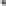 Yearling EwesPair Yearling EwesFall Lambs, Sept.-Dec. 31Spring, after Jan. 1Pair of Lambs (any combination of ewes)Fifteen (15) or more breeding animals per division will be broken into 2 or more classes at the discretion of the sheep superintendent.Animals shown in pair classes must have been owned and shown by the same individual in individual classes. Substitute showmen must be 4-H members currently enrolled in Tipton County, but are not necessarily required to be enrolled in the Sheep project.Overall Champion and Reserve Champion Ewe will be awarded trophies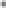 MARKET LAMB SHOWAll lambs must be under one year of age and show lamb mouth.Market Iambs may be either ewe or wether lambs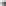 Market ewe lambs must be designated as a market animal at ID and are not eligible to show in the breeding ewe classes. Indiana 4-H Online requires a 5-digit county tag and 840-RFID tag.All market lamb wethers showing evidence of testicular tissue are ineligible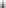 All market Iambs must be slick sheared, including no belly wool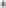 Market lambs under the packer determined weight CANNOT be sold on the out truck.Breed divisions will be determined following weigh-in at the 4-H fair.Purebred market lambs must be born of purebred parents of the same breed and exhibit characteristics consistent with that breed.A breed determination decision will be made by the project superintendent. A committee will be consulted in questionable cases. Breed characteristics can not be altered by paint or dye during check-in or the show.The breed determination committee (if convened) shall have the authority to rule out any market lambs being exhibited in breed classes which they feel are not properly bred or which carry too few characteristics for the particular breed. Lambs not qualifying for purebred classes will show in the Commercial Class. The decision of the committee shall be final. The breed determination committee will be available at the time of weighing market lambs.A large number of market lambs in a breed division will be broken into classes by weight at the discretion of the sheep superintendent.Breed division champions will compete for the Champion Market Lamb of the Open 4-H Show. This Champion will compete with the County Market Lamb Champion for Grand Champion Wether.COUNTY BORN & RAISED LAMB SHOW30. 	Lambs must be born and raised in Tipton County.31 . 	County Born & Raised Lambs must be designated and tagged on or before May 16. County Born and Raised animals will meet all 4-H Identification requirements based on their gender and classification.Only designated Iambs can show in the County Born and Raised Class. Lambs that are designated County Born and Raised at time of identification may not show in the open class. Lambs that are exhibited in County Born and Raised Class cannot show in the regular 4-H show.The 4-H member must identify the breeder and the date of purchase (if the breeder is other than the 4-H member) when the lambs are designated and tagged.County Born and Raised lambs will be divided into breed classes as described in the wether section of the rules (17-29)The County Born and Raised Lamb Champion will show in the Grand Champion wether class.County Born & Raised wethers are eligible for the 4-H Livestock Sale according to the rules set forth.Indiana State Fair Identification Requirements: (County Fair Identification requirements are the same except County Only animals do NOT need to submit a DNA Hair Sample. If there is any chance you might exhibit at the State Fair, submit a DNA Hair Samples by May 15. Collection envelopes are available in the Purdue Extension Office, and the sample can be collected at tagging night):			                 For State Fair	          	          Max # to Enroll	      	    DeadlineDivision Project Book Record Sheet Beginner (grades 3 - 5) BU-6367 County Record Intermediate (grades 6 - 8) BU-6368 County Record Advanced (grades 9 - 12) BU-6359 County Record Market Lambs (wethers and ewes)840-RFID tag AND 5-digit County Tag AND DNA Hair Sample30 sheep totalMay 15Commercial Ewes840-RFID tag AND 5-digit County tag/or scrapies tag AND DNA Hair Sample30 sheep totalMay 15Registered Ewes840- RFID tag AND ID that matches registration papers AND DNA Hair Sample30 sheep totalMay 15